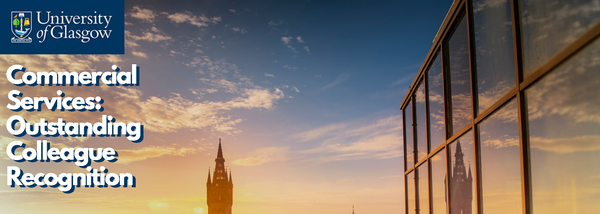 Commercial Services run internal colleague awards: the Outstanding Colleague Recognition (OCR) awards.Each nominee is evaluated by the judging panel against the University Values: Ambition and ExcellenceHave they “striven for excellence through their work”?Have they worked as a team to create “shared success”?Curiosity and DiscoveryHave they “innovated and solved problems”?Have they had a positive influence on others and set an “example”?Have they pursued “ lifelong learning and personal development”?Have they “learned from their mistakes”?Integrity and TruthHave they “upheld honesty, integrity and fairness”?Have they shared Commercial Services’ work “widely and generously”?Have they “done the right thing – not the easy thing”?Have they “taken responsibility”?An Inclusive CommunityHave they demonstrated that they “care for and respect” their University colleagues? (“One Glasgow team”)Have they promoted diversity and shown that they support the belief that “variety is a vital part of a healthy university”?Have they practised and advanced “sustainability” within Commercial Services and the wider-University?